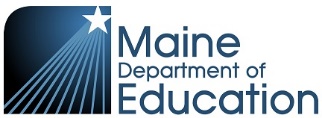 Gifted and Talented Program Application-Renewal Maine Department of Education Gifted and Talented Program ApplicationEF-S-206     Due annually by September 30. The FY20 Gifted and Talented Program Application has been revised. You may download a copy of the Instructions here.  Download the Superintendent Certification Form for completion, signature, and upload at the end of your application. Select your school administrative unit (SAU) from the list below. Staff person responsible for SAU's gifted and talented program.Name and title  (1) ________________________________________________Phone number  (2) ________________________________________________Email address  (3) ________________________________________________ Staff person completing this application.Same as above (insert "X" in box)  (4) ________________________________________________Name and title  (5) ________________________________________________Phone number  (6) ________________________________________________Email address  (7) ________________________________________________ Which application are you completing?
   
Select from the list below.Initial Application  (1) Renewal Application  (2) One-year Waiver  (3) Display This Question:If Which application are you completing?   Select from the list below. = Renewal Application1 In the past year, have there been any change to the SAU’s philosophy specific to gifted and talented programming?NO CHANGE  (1) CHANGE  (2) Skip To: 2 If In the past year, have there been any change to the SAU’s philosophy specific to gifted and talen... = NO CHANGESkip To: QID34 If In the past year, have there been any change to the SAU’s philosophy specific to gifted and talen... = CHANGEDisplay This Question:If Which application are you completing?   Select from the list below. = Renewal Application Describe CHANGE to philosophy here:________________________________________________________________________________________________________________________________________________________________________________________________________________________________________________________________________________________________________________________________Display This Question:If Which application are you completing?   Select from the list below. = Renewal Application2 In the past year, has there been any change to the program abstract?NO CHANGE  (1) CHANGE  (2) Skip To: 3 If In the past year, has there been any change to the program abstract? = NO CHANGESkip To: QID37 If In the past year, has there been any change to the program abstract? = CHANGEDisplay This Question:If Which application are you completing?   Select from the list below. = Renewal Application Describe CHANGE to abstract here:________________________________________________________________________________________________________________________________________________________________________________________________________________________________________________________________________________________________________________________________Display This Question:If Which application are you completing?   Select from the list below. = Renewal Application3 In the past year, have there been any changes to the goals, objectives, or activities of the program?NO CHANGE  (1) CHANGE  (2) Skip To: 4 If In the past year, have there been any changes to the goals, objectives, or activities of the prog... = NO CHANGESkip To: QID53 If In the past year, have there been any changes to the goals, objectives, or activities of the prog... = CHANGEDisplay This Question:If Which application are you completing?   Select from the list below. = Renewal Application Describe CHANGE to goals, objectives, or activities here.________________________________________________________________________________________________________________________________________________________________________________________________________________________________________________________________________________________________________________________________Display This Question:If Which application are you completing?   Select from the list below. = Renewal Application4 In the past year, has there been a change to the identification process used: screening, selection, or placement for any of the categories?NO CHANGE  (1) CHANGE  (2) Skip To: 4.A If In the past year, has there been a change to the identification process used: screening, selectio... = NO CHANGESkip To: QID55 If In the past year, has there been a change to the identification process used: screening, selectio... = CHANGEDisplay This Question:If Which application are you completing?   Select from the list below. = Renewal Application Describe CHANGE to identification process here (or you can upload your identification process below, whichever is most convenient).General Intellectual Ability  (1) ________________________________________________Specific Academic Aptitude  (2) ________________________________________________Artistic Ability  (3) ________________________________________________Display This Question:If Which application are you completing?   Select from the list below. = Renewal Application Upload changes to identification process here.Display This Question:If Which application are you completing?   Select from the list below. = Renewal Application4.A In the past year, has there been a change in the policies or procedures for the review of the identification of a student for the program?NO CHANGE  (1) CHANGE  (2) Skip To: 5 If In the past year, has there been a change in the policies or procedures for the review of the ide... = NO CHANGESkip To: QID57 If In the past year, has there been a change in the policies or procedures for the review of the ide... = CHANGEDisplay This Question:If Which application are you completing?   Select from the list below. = Renewal Application Describe CHANGE to policies or procedures for review of identification here (or you can upload your policies or procedures below, whichever is most convenient).________________________________________________________________________________________________________________________________________________________________________________________________________________________________________________________________________________________________________________________________Display This Question:If Which application are you completing?   Select from the list below. = Renewal Application Upload change to policies or procedures for review of identification here.Display This Question:If Which application are you completing?   Select from the list below. = Renewal Application5 In the past year, has there been a change in the description of the staff development that takes place to implement the program?NO CHANGE  (1) CHANGE  (2) Skip To: 6 If In the past year, has there been a change in the description of the staff development that takes... = NO CHANGESkip To: QID60 If In the past year, has there been a change in the description of the staff development that takes... = CHANGEDisplay This Question:If Which application are you completing?   Select from the list below. = Renewal Application Describe CHANGE to staff development here.________________________________________________________________________________________________________________________________________________________________________________________________________________________________________________________________________________________________________________________________Display This Question:If Which application are you completing?   Select from the list below. = Renewal Application6 Complete the information below concerning the staffing and management of the program.Display This Question:If Which application are you completing?   Select from the list below. = Renewal Application7 In the past year, has there been a change to the program's self-evaluation process?NO CHANGE  (1) CHANGE  (2) Skip To: 7A If In the past year, has there been a change to the program's self-evaluation process? = NO CHANGESkip To: QID72 If In the past year, has there been a change to the program's self-evaluation process? = CHANGEDisplay This Question:If Which application are you completing?   Select from the list below. = Renewal Application Describe CHANGE to self-evaluation process here (or you can upload your process below, whichever is most convenient).________________________________________________________________________________________________________________________________________________________________________________________________________________________________________________________________________________________________________________________________Display This Question:If Which application are you completing?   Select from the list below. = Renewal Application Upload change to self-evaluation process here.Display This Question:If Which application are you completing?   Select from the list below. = Renewal Application7A Please provide the results of the program's annual self-evaluation process (or you can upload the results of the annual program self-evaluation below, whichever is more convenient).________________________________________________________________________________________________________________________________________________________________________________________________________________________________________________________________________________________________________________________________Display This Question:If Which application are you completing?   Select from the list below. = Renewal Application Upload results of annual program self-evaluation here.Display This Question:If Which application are you completing?   Select from the list below. = Renewal Application8 Provide a description of the costs to be incurred to implement the program.________________________________________________________________________________________________________________________________________________________________________________________________________________________________________________________________________________________________________________________________Display This Question:If Which application are you completing?   Select from the list below. = Renewal Application9 For those SAUs requesting approval of allowable costs for State subsidy aid, complete the budget proposal below.Professional staff - salary and benefits : _______  (16)Auxiliary staff - salary and benefits : _______  (17)Independent contractors : _______  (18)Materials and supplies : _______  (19)Professional development/Staff tuition : _______  (20)Student tuition : _______  (21)Other allowable costs : _______  (22)Total : ________ Display This Question:If Which application are you completing?   Select from the list below. = Renewal Application Superintendent Certification
 
Upload completed and signed Superintendent Certification Form here.Page BreakPage BreakPage BreakPage BreakPage BreakPage BreakPage BreakAdministrators (1)Teachers (2)Educational Technicians (3)# Full-time FTE (1) # Part-time FTE (2) Page BreakPage BreakPage BreakPage BreakPage Break